Muzikinė dėlionėUžduotis: iš duotų ritminių kortelių sudėk penkis ritminių pratimų variantus naudodamas keturias skirtingas korteles.Kiekvieną iš ritmų sudėjęs nufotografuok ir atsiųsk nuotrauką bei įrašą, kaip Tau sekėsi suploti/ sugroti/ sudainuoti sudėliotus pratimus. 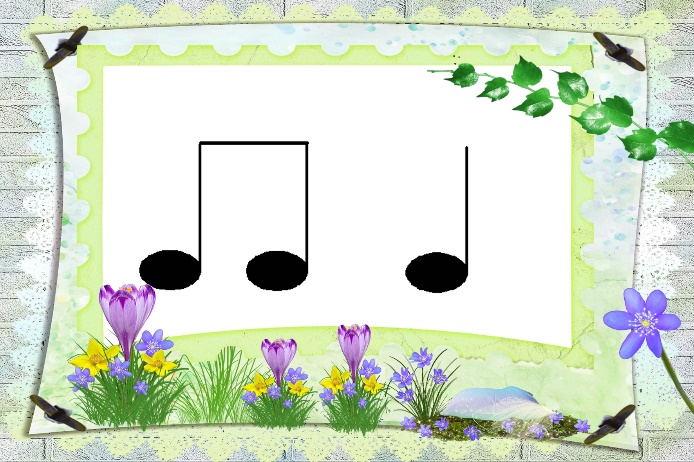 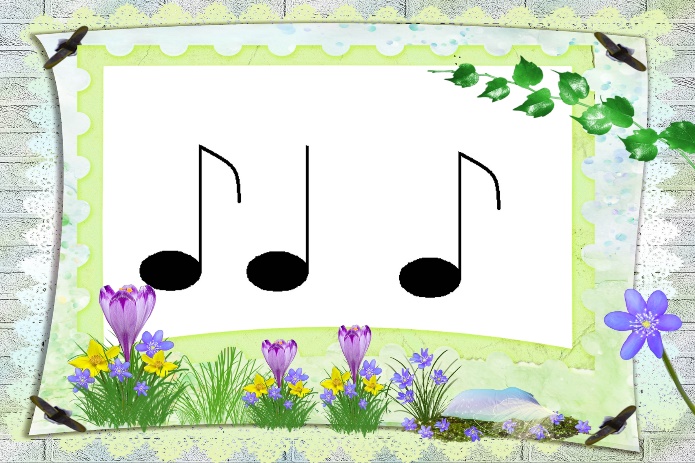 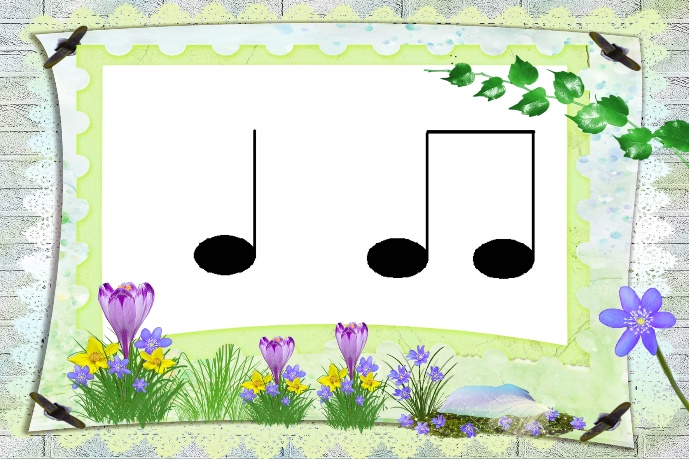 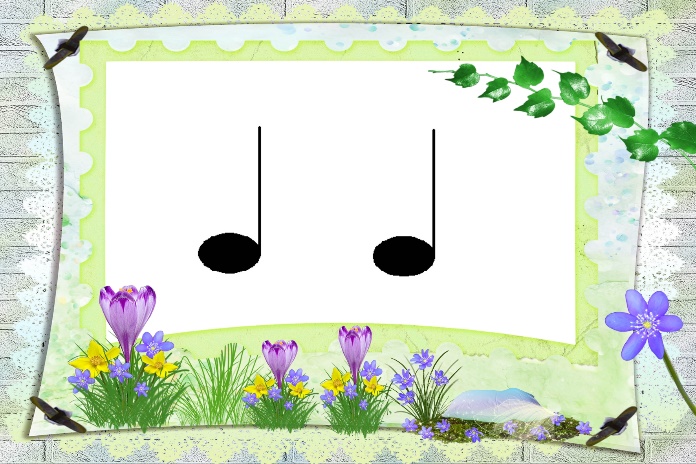 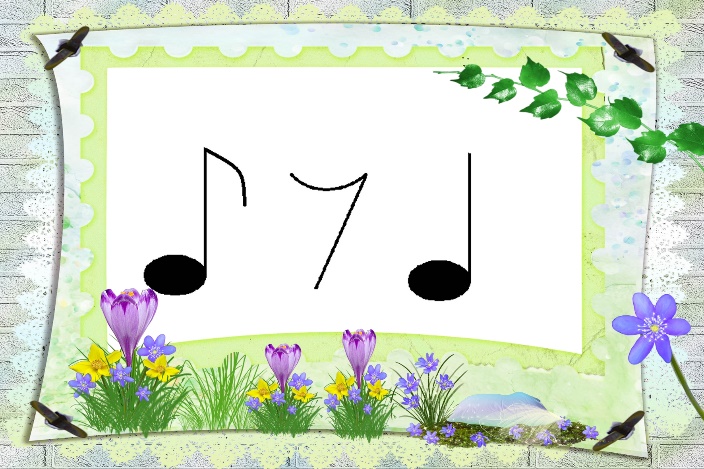 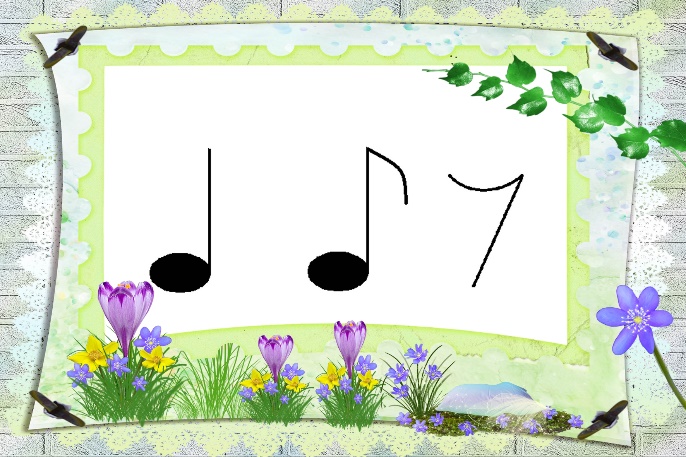 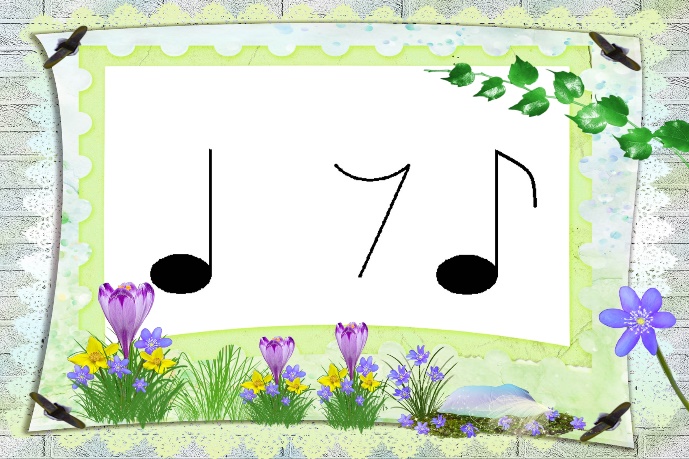 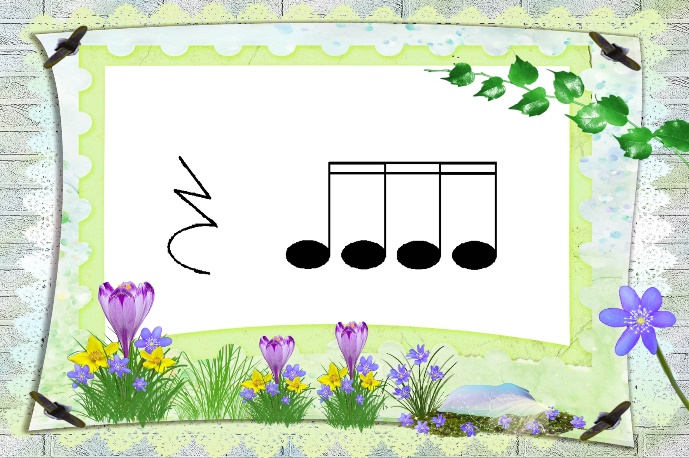 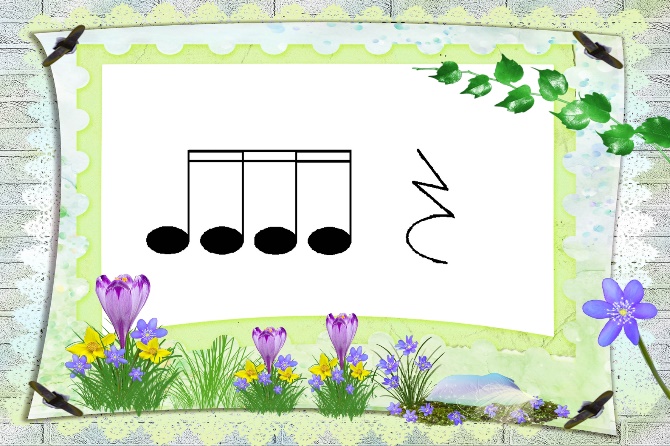 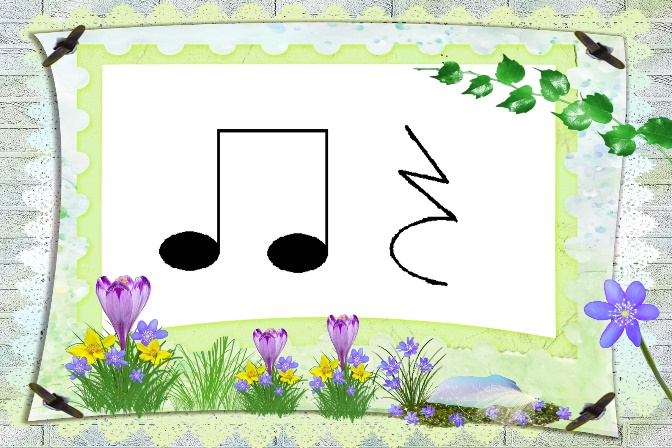 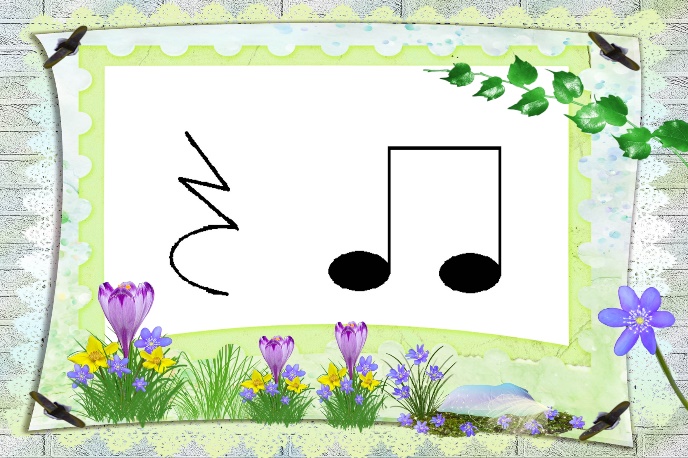 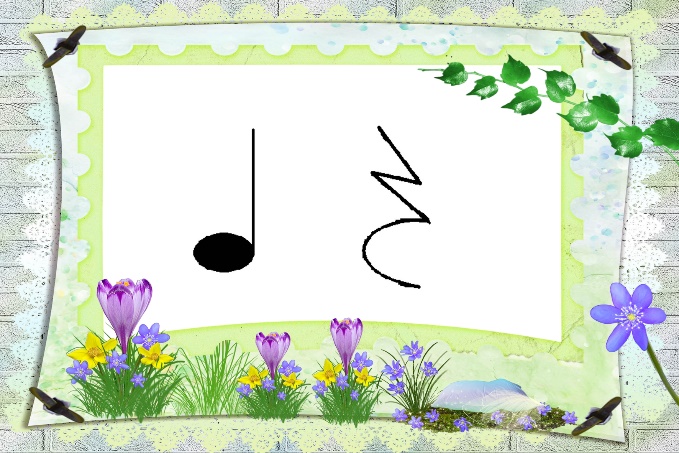 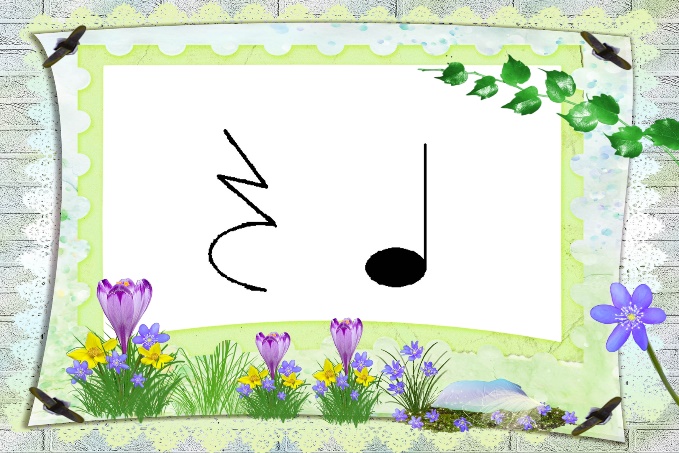 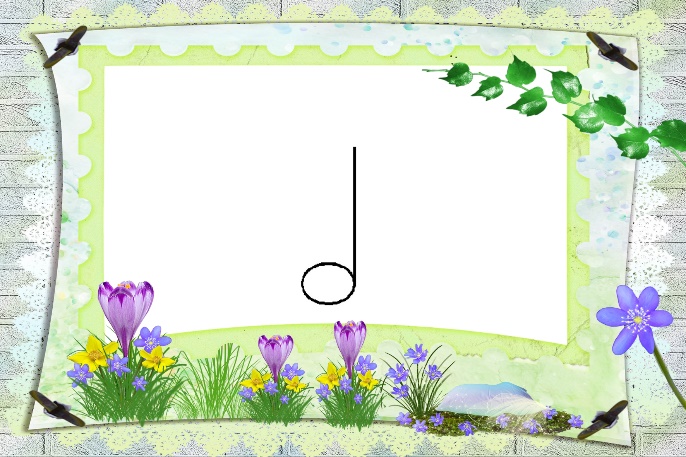 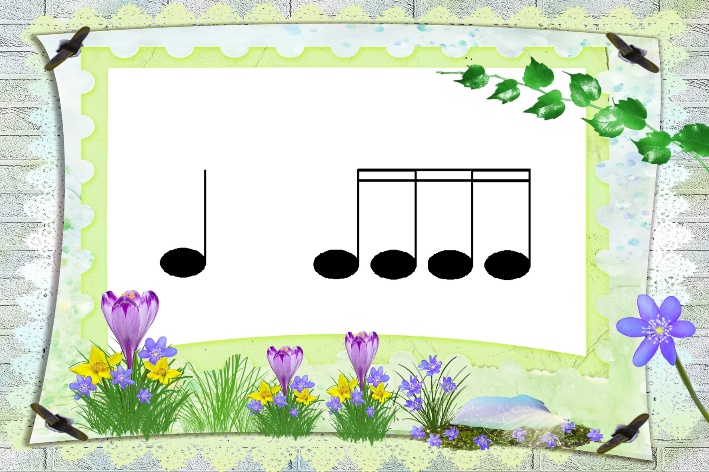 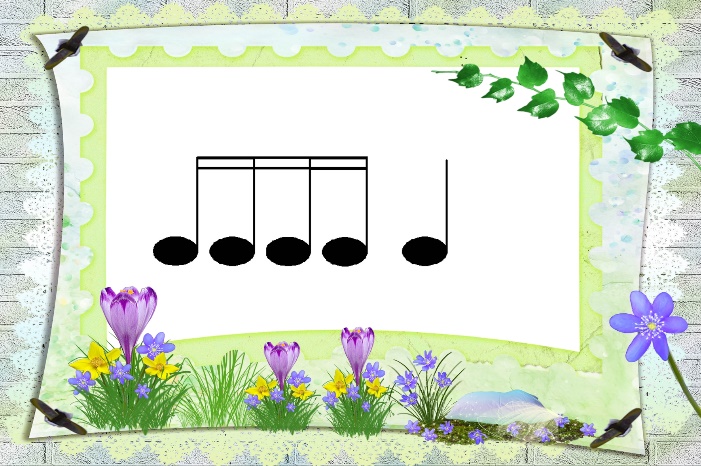 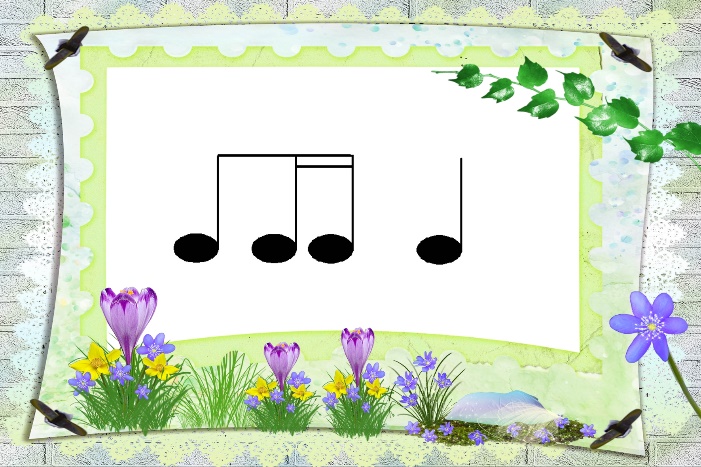 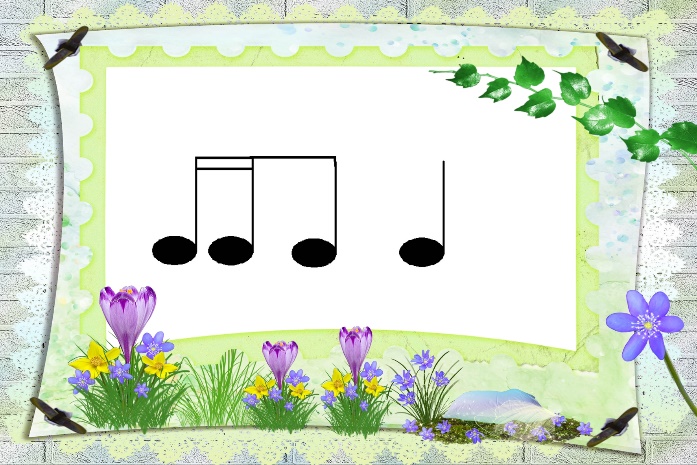 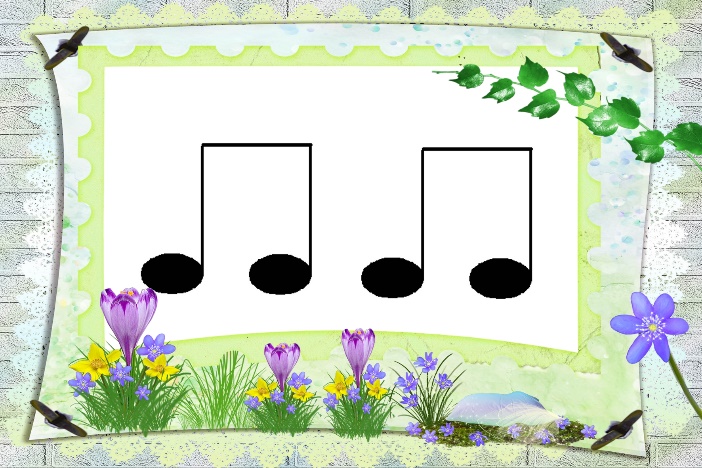 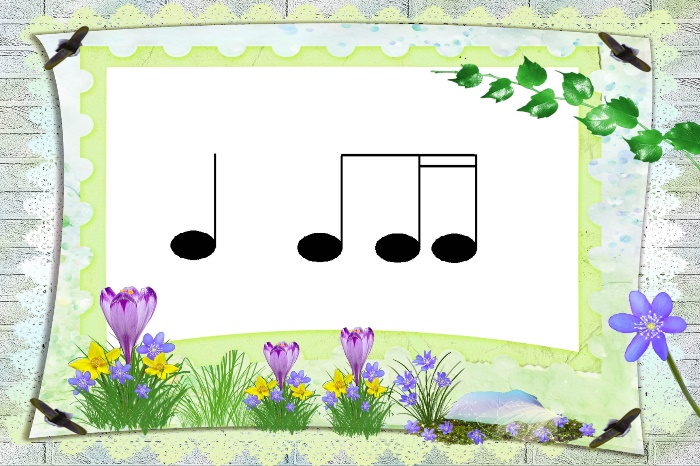 